Alpha Kappa Alpha Sorority, Incorporated®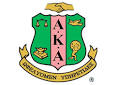 Delta Xi Omega ChapterChapter Survey 2018Please select all that apply:____ Officer	 _____Committee Chairman	 ____First Year Member	____ Transfer     ______Reclaimed/Reactivated	____1-5 years of Membership	____ 6-10 years of membership            ____10+ Years of MembershipIndicate the top three areas that you believe Delta Xi Omega needs improvement. (Ex. Sisterly Relations, Fundraising, Organization)A.___________________________________________________________________________________B. ___________________________________________________________________________________C.___________________________________________________________________________________ What improvement suggestions do you have from the categories listed in the previous question?Based on Chapter Bylaws do you believe all eligible sorors are provided opportunity to hold an office? If not, what prevents eligible sorors from holding an office?What type of learning opportunities within the chapter would you like to improve your knowledge on sorority matters? Please identify specific topics.The Chapter partners with many agencies/organizations for service. What are some organizations/areas you would recommend that the chapter partner with in the future?What are some additional activities you would like to see implemented within the chapter?Do you believe sorority members are given the opportunity to learn or participate in chapter operations as long as it is within the guideline of protocol and/or chapter bylaws? Please identify examples if you answer no, please provide suggestions. 